КОНТРОЛЬНАЯ 1Задание 1Отметьте правильный ответСоответствие линий и точек для  1:. 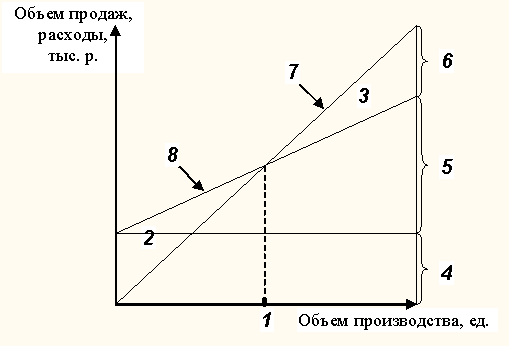   точке безубыточности - точка 1  кривой изменения объема продаж - непонятен вопрос? объем привзодства откладывается точками на оси Х  зоне прибыли - зона 3  общим расходам - линия 8  постоянным расходам - линия 2  переменным расходам - зона 5  зоне убытков - зона 2Задание 2Отметьте правильный ответСоответствие линий и точек для  2:  зоне убытков зона 2  точке безубыточности точка 1  кривой изменения объема продаж  - непонятен вопрос? объем привзодства откладывается точками на оси Х  зоне прибыли зона 3  общим расходам прямая 8  постоянным расходам зона 4  переменным расходам зона 5Задание 3Отметьте правильный ответСоответствие линий и точек для  3:  зоне прибыли 3   зоне убытков 2  точке безубыточности 1кривой изменения объема продаж - непонятен вопрос? объем привзодства откладывается точками на оси Х  прибыли до уплаты налогов 7  общим расходом 8  постоянным расходом 4  переменным расходом 5Задание 4Отметьте правильный ответСоответствие линий и точек для  4:  постоянным расходам 2  зоне прибыли 3  зоне убытков 2  точке безубыточности 1  кривой изменения объема продаж - непонятен вопрос? объем привзодства откладывается точками на оси Х  прибыли до уплаты налогов прямая 7  общим расходам 8  переменным расходам 5Задание 5Отметьте правильный ответСоответствие линий и точек для  5:  переменным расходам – 5  зоне прибыли – 3  зоне убытков – 2  точке безубыточности – 1  кривой измененеия объема продаж - непонятен вопрос? объем привзодства откладывается точками на оси Х  прибыли до уплаты налогов – прямая 7  общим расходам – прямая 8ЗАДАЧА 1.Проведите сравнительный анализ безубыточности двух предприятий с существенно различной структурой издержек. Сделайте выводы. ЗАДАЧА 2. Проведите более обстоятельный анализ риска в рамках анализа безубыточности с помощью, так называемого операционного рычага. Определите, к чему приведет 10% увеличение объема продаж для каждой из рассмотренных компаний?Определите изменение и величину полученной каждой компанией чистой прибыли.Выводы: если бы я как инвестор рассматривала приобретение одной из двух фирм, то без сомнения остановилас бы на компании Х.
Во-первых: точка безубыточности достигается уже при 450 ед. при такой же цене товара, что и у компании Х
Во-вторых: объем постоянных издержек в компании У в более чем 4 раза больше чем у Х, во время экономической нестабильности и сокращения спроса легко утонуть с таким бизнесом.
В-третьих как начинающий инвестор я не готова вливать огромные суммы денег в проект, а компания Х как раз таки будет генерировать больше прибыли при меньших вложениях и объемах.Компания XКомпания YВыручка, руб.650 000650 000Переменные издержки, руб.450 000150 000Постоянные издержки, руб.90 000390 000Чистая прибыль (убыток), руб.110 000110 000 Объем производства, шт/год 10001000 Компания XКомпания YВыручка, руб.300 000300 000Переменные издержки, руб.150 00050 000Постоянные издержки, руб.50 000150 000Чистая прибыль (убыток), руб.100 000 100 000Компания XКомпания YВыручка, руб.650 000650 000Переменные издержки, руб.450 000150 000Постоянные издержки, руб.90 000390 000Чистая прибыль (убыток), руб.110 000110 000 Объем производства, шт/год10001000Цена единицы продукции, руб.650650Построим график по следующим точкам для компании ХПостроим график по следующим точкам для компании ХОбъем производства, шт.
______________________
Показатель001001002002003003004004005005006006007007008008009009001000Выручка, руб. (R - Revenue)                                -                                   -                  65 000                  65 000     130 000     130 000   195 000   195 000     260 000     260 000      325 000      325 000      390 000      390 000      455 000      455 000      520 000      520 000    585 000    585 000    650 000   Постоянные затраты,  руб. (FC)                     90 000                        90 000                  90 000                  90 000       90 000       90 000     90 000     90 000       90 000       90 000       90 000       90 000       90 000       90 000       90 000       90 000       90 000       90 000    90 000    90 000    90 000   Полная себестоимость,  руб. (TC)                     90 000                        90 000                135 000                135 000   180 000   180 000   225 000   225 000      270 000      270 000      315 000      315 000      360 000      360 000      405 000      405 000     450 000     450 000   495 000   495 000   540 000   Прибыль,  руб. -                    90 000   -                    90 000   -             70 000   -             70 000   -  50 000   -  50 000   - 30 000   - 30 000   -   10 000   -   10 000       10 000       10 000       30 000       30 000        50 000        50 000        70 000        70 000    90 000    90 000    110 000   Построим график по следующим точкам для компании УПостроим график по следующим точкам для компании УПостроим график по следующим точкам для компании УОбъем производства, шт.
______________________
Показатель010020030030040040050050060060070070080080090090010001000Выручка, руб. (R - Revenue)-65 000130 000195 000195 000260 000260 000325 000325 000390 000390 000455 000455 000520 000520 000585 000585 000650 000650 000Постоянные затраты,  руб. (FC)390 000390 000390 000390 000390 000390 000390 000390 000390 000390 000390 000390 000390 000390 000390 000390 000390 000390 000390 000Полная себестоимость,  руб. (TC)390 000405 000420 000435 000435 000450 000450 000465 000465 000480 000480 000495 000495 000510 000510 000525 000525 000540 000540 000Прибыль,  руб.-                 390 000-           340 000-   290 000-240 000-240 000-190 000-190 000-140 000-140 000-  90 000-  90 000- 40 000- 40 00010 00010 00060 00060 000110 000110 000Компания ХQб=FC/(P-AVC)=450Компания УQб=FC/(P-AVC)=780